Incident Name:Copper King FireMT-LNF-005092IR Interpreter(s):Rob Aikenraiken.irin@gmail.com303-250-0699Local Dispatch Phone:MT-MDC406-829-7070Interpreted Size:1,910 AcresGrowth last period:113 acresFlight Time:2258 hours MDTFlight Date:8/15/16Interpreter(s) location:Missoula, MTInterpreter(s) Phone:406-529-6366GACC IR Liaison:Tim StaufferGACC IR Liaison Phone:406-529-6366National Coordinator:Melinda McGannNational Coord. Phone:208-870-5066Ordered By: Robin WalkerA Number:A-47Aircraft/Scanner System:N149Z/PhoenixPilots/Techs:Jack Lowrey & Matt Smith IR Tech: Woody SmithIRIN Comments on imagery:Good qualityIRIN Comments on imagery:Good qualityWeather at time of flight:ClearFlight Objective:Map perimeter and heat sourcesDate and Time Imagery Received by Interpreter:8/15/16  2310 MDTDate and Time Imagery Received by Interpreter:8/15/16  2310 MDTType of media for final product:Shapefiles, KMZ files, map, IRIN logDigital files sent to:ftp.nifc.gov/incident_specific_data/n_rockies/2016_fires/2016_CopperKing/IRType of media for final product:Shapefiles, KMZ files, map, IRIN logDigital files sent to:ftp.nifc.gov/incident_specific_data/n_rockies/2016_fires/2016_CopperKing/IRDate and Time Products Delivered to Incident:8/16/16  0110 MDTDate and Time Products Delivered to Incident:8/16/16  0110 MDTType of media for final product:Shapefiles, KMZ files, map, IRIN logDigital files sent to:ftp.nifc.gov/incident_specific_data/n_rockies/2016_fires/2016_CopperKing/IRType of media for final product:Shapefiles, KMZ files, map, IRIN logDigital files sent to:ftp.nifc.gov/incident_specific_data/n_rockies/2016_fires/2016_CopperKing/IRComments /notes on tonight’s mission and this interpretation:The perimeter grew south of the Koo-Koo-Sint ridgeline with intense heat noted.There was scattered heat all along the western perimeter down to the Thompson River.    Slight growth on both sides of the smaller perimeter to the east of the main body at the head of Buckeye Canyon and one new discontinuous polygon on the west side.The perimeter growth was such that in order to produce the PDF maps at 1:24,000 scale they had to expand to 11x17 page size.  QR Code for the IR map with NAIP background:    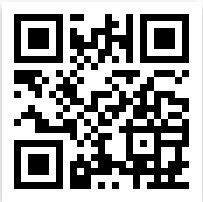 QR Code for the IR map with Topo background:  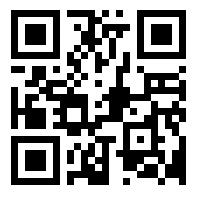 Comments /notes on tonight’s mission and this interpretation:The perimeter grew south of the Koo-Koo-Sint ridgeline with intense heat noted.There was scattered heat all along the western perimeter down to the Thompson River.    Slight growth on both sides of the smaller perimeter to the east of the main body at the head of Buckeye Canyon and one new discontinuous polygon on the west side.The perimeter growth was such that in order to produce the PDF maps at 1:24,000 scale they had to expand to 11x17 page size.  QR Code for the IR map with NAIP background:    QR Code for the IR map with Topo background:  Comments /notes on tonight’s mission and this interpretation:The perimeter grew south of the Koo-Koo-Sint ridgeline with intense heat noted.There was scattered heat all along the western perimeter down to the Thompson River.    Slight growth on both sides of the smaller perimeter to the east of the main body at the head of Buckeye Canyon and one new discontinuous polygon on the west side.The perimeter growth was such that in order to produce the PDF maps at 1:24,000 scale they had to expand to 11x17 page size.  QR Code for the IR map with NAIP background:    QR Code for the IR map with Topo background:  Comments /notes on tonight’s mission and this interpretation:The perimeter grew south of the Koo-Koo-Sint ridgeline with intense heat noted.There was scattered heat all along the western perimeter down to the Thompson River.    Slight growth on both sides of the smaller perimeter to the east of the main body at the head of Buckeye Canyon and one new discontinuous polygon on the west side.The perimeter growth was such that in order to produce the PDF maps at 1:24,000 scale they had to expand to 11x17 page size.  QR Code for the IR map with NAIP background:    QR Code for the IR map with Topo background:  